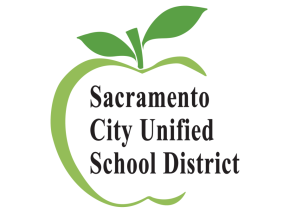 Sacramento City Unified School DistrictCHILD DEVELOPMENT DEPARTMENT5735 47th Avenue / Box 715Sacramento CA 95824(916) 643-7800  Fax (916) 399-2057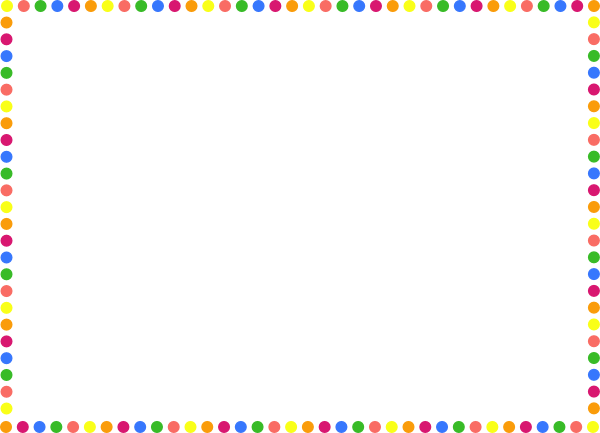 SITE EMPLOYEESDaily ScheduleDaily ScheduleLocation of Important ItemsSpecial Instructions for Today	Substitute’s Name: 			Today’s Date: 		Additional Notes:	Special Instructions for Today	Substitute’s Name: 			Today’s Date: 		Additional Notes:	Reference Staff Policies & Procedures HandbookLocation: 	Employee AccidentsStudent AccidentsLate Pick-upEmployee NameJob TitleWork HoursHome Phone / Cell PhoneEmergency Phone NumbersNOTE:  You must first dial “8” to access any number that is outside the district (even 911).  When calling a district phone number from the center’s phone, you only need to dial the last four digits.(Director):		(Coordinator):		(Social Worker):		(Nurse):		(Resource Teacher):		(Child Development Specialist):		(Principal):		Emergency Phone NumbersNOTE:  You must first dial “8” to access any number that is outside the district (even 911).  When calling a district phone number from the center’s phone, you only need to dial the last four digits.(Director):		(Coordinator):		(Social Worker):		(Nurse):		(Resource Teacher):		(Child Development Specialist):		(Principal):		School Police:643-7444City Police:8-732-0100 (emergency via cell phone) / 8-264-5471 (non-emergency)County Sheriff:8-874-5111 (emergency) /  8-874-5115 (non-emergency)Poison Control8-1-800-876-4766Fire Department8-911 (emergency) / 8-228-3035 (non–emergency)Animal Control:8-264-7387Child Protective Services:8-875-5437Lesson Plan Location:Daily Schedule:Children’s Sign-In/Out Sheets:Children’s Emergency Cards:Staff Emergency Cards:Quick Reference Emergency Preparedness Guidelines (lime green poster):First Aid Kit:Emergency Backpack:Student Accident Form:Medication:Medication Permission Form :Located in Medication Box with medsMedication Log Sheet:Located in Medication Box with medsStaff Handbook:Parent Handbook:ADDITIONAL ITEMS: